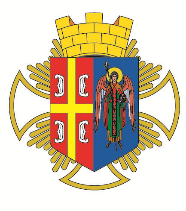 РEПУБЛИКА СРБИЈА                                                                                                   Општинска  управа Општине АранђеловацОдељење за инспекцијске послове- Комунална инспекција -КОНТРОЛНА ЛИСТА БРОЈ 4.15КОМУНАЛНО УРЕЂЕЊЕ НАСЕЉАОДРЖАВАЊЕ ЧИСТОЋЕ У НАСЕЉУ: ЗАШТИТА ЈАВНИХ ПОВРШИНАПравни основ:Одлука о управљању комуналним отпадом („Службени гласник Општине Аранђеловац“, број 87/2017)КОНТРОЛНА ЛИСТА БРОЈ 4.15КОМУНАЛНО УРЕЂЕЊЕ НАСЕЉАОДРЖАВАЊЕ ЧИСТОЋЕ У НАСЕЉУ: ЗАШТИТА ЈАВНИХ ПОВРШИНАПравни основ:Одлука о управљању комуналним отпадом („Службени гласник Општине Аранђеловац“, број 87/2017)   ОПШТЕ ИНФОРМАЦИЈЕ О ИНСПЕКЦИЈСКОМ НАДЗОРУ   ОПШТЕ ИНФОРМАЦИЈЕ О ИНСПЕКЦИЈСКОМ НАДЗОРУ   ОПШТЕ ИНФОРМАЦИЈЕ О ИНСПЕКЦИЈСКОМ НАДЗОРУДео 1.  Опште информације Део 1.  Опште информације Део 1.  Опште информације 1.1 Општина Аранђеловац – Општинска управа 1.2 Одељење за инспекцијске послове– комунална инспекција1.3 Инспектор: 1.4  Датум инспекцијског надзора: 1.1 Општина Аранђеловац – Општинска управа 1.2 Одељење за инспекцијске послове– комунална инспекција1.3 Инспектор: 1.4  Датум инспекцијског надзора: 1.1 Општина Аранђеловац – Општинска управа 1.2 Одељење за инспекцијске послове– комунална инспекција1.3 Инспектор: 1.4  Датум инспекцијског надзора: 1.5   Врста инспекцијског надзора         □ Редовни           □ Мешовити         □ Ванредни          □ Контролни          □ Допунски  1.5   Врста инспекцијског надзора         □ Редовни           □ Мешовити         □ Ванредни          □ Контролни          □ Допунски  1.5   Врста инспекцијског надзора         □ Редовни           □ Мешовити         □ Ванредни          □ Контролни          □ Допунски  1.6   Инспекцијски надзор према облику:         □ Теренски         □ Канцеларијски  1.6   Инспекцијски надзор према облику:         □ Теренски         □ Канцеларијски  1.6   Инспекцијски надзор према облику:         □ Теренски         □ Канцеларијски  1.7   Налог за инспекцијски надзор:          □ Да          □ Не  1.7   Налог за инспекцијски надзор:          □ Да          □ Не  1.7   Налог за инспекцијски надзор:          □ Да          □ Не            ИНФОРМАЦИЈЕ О КОНТРОЛИСАНОМ СУБЈЕКТУ          ИНФОРМАЦИЈЕ О КОНТРОЛИСАНОМ СУБЈЕКТУ          ИНФОРМАЦИЈЕ О КОНТРОЛИСАНОМ СУБЈЕКТУДео 2.  Правно/физичко лице, предузетник Део 2.  Правно/физичко лице, предузетник Део 2.  Правно/физичко лице, предузетник 2.1 Подаци о контролисаном субјекту 2.1 Подаци о контролисаном субјекту 2.1 Подаци о контролисаном субјекту 2.1.1   Назив/име и презиме субјекта: 2.1.1   Назив/име и презиме субјекта: 2.1.2   Адреса (улица и број): 2.1.2   Адреса (улица и број): 2.1.3   Место: 2.1.3   Место: 2.1.4   Град/Општина: 2.1.4   Град/Општина: 2.1.5   Поштански број: 2.1.5   Поштански број: 2.1.6   Телефон/Факс: 2.1.6   Телефон/Факс: 2.1.7   ПИБ:2.1.7   ПИБ:2.1.8Матични број:2.1.8Матични број:2.1.9 Бр. личне карте (за физичко лице):2.1.9 Бр. личне карте (за физичко лице):Део 3.   Локација Део 3.   Локација Део 3.   Локација 3.1   Локација где је вршен  инспекцијски надзор 3.1   Локација где је вршен  инспекцијски надзор 3.1   Локација где је вршен  инспекцијски надзор 3.1.1    Адреса (улица и број): 3.1.1    Адреса (улица и број): 3.1.2    Место: 3.1.2    Место: Забрањене радње                                                                                      Број бодова:          опредељених/утврђенихЗабрањене радње                                                                                      Број бодова:          опредељених/утврђенихЗабрањене радње                                                                                      Број бодова:          опредељених/утврђених1.Надзирани субјект поштује забране прописане ради одржавања и заштите чистоће на јавним површинама (уколико је одговор ''не'', обележити забрану чије је непоштовање утврђеноДаНе1абацање хартије и другог смећа ван посуде за отпатке и у туђе посуде за отпатке или уличне корпе за смеће, прљати или на други начин стварати нечистоћуда-          -бр. бодова-10/не-          -бр. бодова-0/1бизливање и бацање отпадних вода, осоке, држање отпадних материјала, сточних ђубрива и сл., бацање угинулих животиња и изливање фекалија и слично у корита река и потока, бацање животињских лешева на јавне површинеда-          -бр. бодова-10/не-          -бр. бодова-0/1впрање возила, цепање дрва, печење ракије, прање рубља и сл.; одвођење отпадних вода из дворишта и економских дворишта и зграда на јавне површине као и у водотокове и напуштене бунареЧ испуштање воде из чесме на трот. и ул.да-          -бр. бодова-10/не-          -бр. бодова-0/1гспаљивање смећа и другог отпада, паљење ватре на јавној површинида-          -бр. бодова-10/не-          -бр. бодова-0/1дбацање жара, сипање воде, штетних и запаљивих материја, сточног ђубрива исл. у посуде за смећеда-          -бр. бодова-10/не-          -бр. бодова-0/1ђвађење, претурање и расипање смећа из посуда за смеће и одношење истог и отварање посуда за смеће, употреба непрописних судова за смећеда-          -бр. бодова-10/не-          -бр. бодова-0/1еистовар ван депонија земље, отпадног грађевинског материјала, индустријског и занатског отпада, шљаке, шута, амбалаже и другог отпадада-          -бр. бодова-10/не-          -бр. бодова-0/1жтрешење тепиха, поњава, кеса, усисивача и сл. са балкона, кровова и тераса, врити нужду, пљувати, бацање смеће и отпатке на јавним и зеленим површинамада-          -бр. бодова-10/не-          -бр. бодова-0/1зизбацивање смећа и отпадака из возила, превртање и оштећење посуда за смеће, оштећење јавних клозета и померање посуда за смеће са одређених местада-          -бр. бодова-10/не-          -бр. бодова-0/1иостављање амбалаже, робе испред трговинских и других радњи, продаја пољопривредних и других производа ван пијаце на јавним површинамада-          -бр. бодова-10/не-          -бр. бодова-0/1коправљање и сервисирање возила и других машина за обављање занатских послова, остављање хаварисаних шкољки и делова моторних и запрежних возила и другода-          -бр. бодова-10/не-          -бр. бодова-0/2.кретање возила на коме је наталожено блато и друга нечистоћачкретање возила која нису обезбеђена од просипања материјала који се транспортује или испушта непријатне мириседа-          -бр. бодова-10/не-          -бр. бодова-0/3.изношење блата возилима са споредних путева или других површина на асфалтиране саобраћајницеда-          -бр. бодова-10/не-          -бр. бодова-0/4.превожење растреситог материјала (песак, земљу, шут, шљаку, смеће, хартију и сл.) возилима из којих се тај материјал расипада-          -бр. бодова-10/не-          -бр. бодова-0/5.остављање ствари и других предмета на јавним површинама тако да ометају коришћење комуналних објекатада-          -бр. бодова-10/не-          -бр. бодова-0/6.друго поступање супротно одредбама одлукеда-          -бр. бодова-10/не-          -бр. бодова-0/2.  Извођач грађевинских радова2.  Извођач грађевинских радова2.  Извођач грађевинских радова1.извођач грађевинских радова је обезбедио земљу и остали растресити материјал тако да се не расипа и разноси на јавну површинуда-          -бр. бодова-10/не-          -бр. бодова-0/2.извођач грађевинских радова је очистио јавну површину испред и око градилишта све докле је допро расути грађевински материјал, блато и друга нечистоћада-          -бр. бодова-10/не-          -бр. бодова-0/3. Извођач поседује одобрење надлежног одељења Општинске управе за коришћење јавне површиненакон завршетка радова, извођач радова је настала оштећења на јавној површини отклонио, а јавну површину довео у првобитно стање у року од 5 дана од завршетка грађењада-          -бр. бодова-10/не-          -бр. бодова-0/4.извођач радова, у току рушења, полива трошни материјал да би спречио подизање прашине, а шут, земљу и отпадни грађевински материјал, одлаже у посебним контејнерима који су намењени за те сврхеда-          -бр. бодова-10/не-          -бр. бодова-0/5.извођач радова одржава чистоћу на олучњацима и на решеткама сливника око градилиштада-          -бр. бодова-10/не-          -бр. бодова-0/6.извођач радова је поставио грађевинску ограду према јавној површини и одржава је у уредном стањуда-          -бр. бодова-10/не-          -бр. бодова-0/7.извођач радова је обезбедио пролаз за пешаке и моторних возила, безбедност лица и сигурност суседних објекатада-          -бр. бодова-10/не-          -бр. бодова-0/8.инвеститор или извођач радова је у току грађења обезбедио довољан број судова за смеће, а земљу у року од 24 сата од ископа одвезао на одговарајућу депонију, а отпатке грађевинског материјала у року 24 сата од настанка отпада одвезао на депонију грађевинског отпада да-          -бр. бодова-10/не-          -бр. бодова-0/Напомена:Максималан број бодова:  120 Утврђен број бодова:ТАБЕЛА ЗА УТВРЂИВАЊЕ СТЕПЕНА РИЗИКАТАБЕЛА ЗА УТВРЂИВАЊЕ СТЕПЕНА РИЗИКАТАБЕЛА ЗА УТВРЂИВАЊЕ СТЕПЕНА РИЗИКАстепен ризикараспон броја бодоваобележи утврђени степен ризика по броју бодоваНезнатан0-19Низак20-39Средњи40-79Висок80-99критичан100-120НАДЗИРАНИ СУБЈЕКАТМ.П.ИНСПЕКТОР